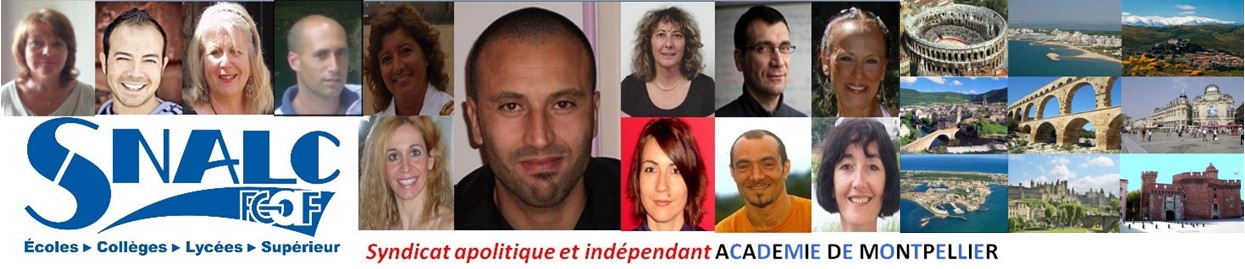 Année 2014Barre d’entréeDiscipline : HISTOIRE-GEOGRAPHIE / L 1000DépartementBarèmeAude513.2Gard296.2Hérault340Lozère361.2Pyrénées Orientales1472.2ZRBarèmeCarcassonne171.2Narbonne212Alès192Nîmes271.2Béziers171.2Montpellier329Mende42Perpignan172Prades104